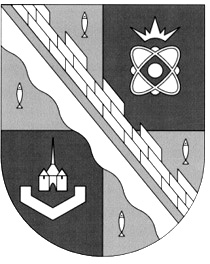                            администрация МУНИЦИПАЛЬНОГО ОБРАЗОВАНИЯ                                             СОСНОВОБОРСКИЙ ГОРОДСКОЙ ОКРУГ  ЛЕНИНГРАДСКОЙ ОБЛАСТИ                             постановление                                                    от 13/07/2023 № 2009О внесении изменений в постановление администрации Сосновоборского городского округа от 28.10.2016 № 2446«Об утверждении Порядка проведения оценки качества финансового менеджмента главных распорядителей средств местного бюджета Сосновоборского городского округа»В соответствии с пунктом 6 статьи 160.2-1 Бюджетного Кодекса Российской Федерации и в целях проведения комитетом финансов Сосновоборского городского округа мониторинга качества финансового менеджмента в отношении главных распорядителей бюджетных средств местного бюджета Сосновоборского городского округа, главных администраторов доходов местного бюджета Сосновоборского городского округа, главных администраторов источников финансирования дефицита местного бюджета Сосновоборского городского округа, администрация Сосновоборского городского округа     п о с т а н о в л я е т:1. Внести изменения в постановление администрации Сосновоборского городского округа от 28.10.2016 № 2446 «Об утверждении Порядка проведения оценки качества финансового менеджмента главных распорядителей средств местного бюджета Сосновоборского городского округа»:1.1. Заменить в названии, преамбуле и пункте 1 постановления слово «оценки» на слово «мониторинг» и слово «распорядитель» на слово «администратор»;1.2. Утвердить Порядок проведения мониторинга качества финансового менеджмента главных распорядителей средств, главных администраторов доходов, главных администраторов источников финансирования дефицита местного бюджета Сосновоборского городского округа (далее - главные администраторы средств местного бюджета Сосновоборского городского округа) в новой редакции (Приложение № 1).2. Комитету финансов Сосновоборского городского округа обеспечить:2.1. Ежегодное осуществление сбора материалов и сведений от отраслевых (функциональных) органов администрации Сосновоборского городского округа, необходимых для осуществления мониторинга главных администраторов средств местного бюджета Сосновоборского городского округа в срок до 1 апреля текущего финансового года;2.2. Ежегодное представление главе Сосновоборского городского округа информации о результатах мониторинга качества финансового менеджмента главных администраторов средств местного бюджета Сосновоборского городского округа в срок до 1 мая текущего финансового года, по форме согласно Приложению 2 к настоящему постановлению.3. Общему отделу администрации обнародовать настоящее постановление на электронном сайте городской газеты «Маяк».4. Отделу по связям с общественностью (пресс-центр) комитета по общественной безопасности и информации разместить настоящее постановление на официальном сайте Сосновоборского городского округа.5. Настоящее постановление вступает в силу со дня подписания и распространяется на правоотношения по проведению мониторинга качества финансового менеджмента главных администраторов средств местного бюджета Сосновоборского городского округа за 2023 год и последующие за ним годы.6. Контроль за исполнением настоящего постановления возложить на председателя комитета финансов Сосновоборского городского округа Попову Т.Р.Глава Сосновоборского городского округа				      	  М.В. ВоронковИсп. Несветайлова  Н.А. (КФ)Тел.2-21-76 БОСОГЛАСОВАНО: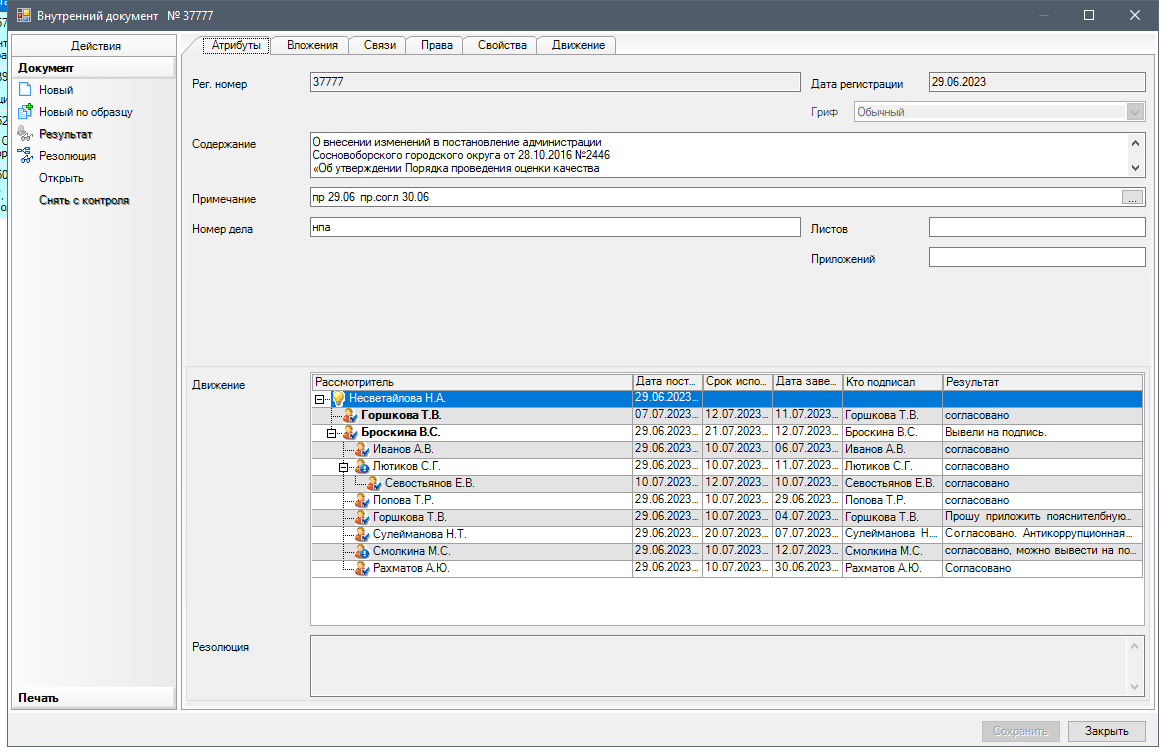 Рассылка:Заместители главы администрации, СД, КСП,  КУМИ, КФ, КО,все структурные подразделения администрации,пресс-центр, прокуратураУтвержденпостановлением администрации Сосновоборского городского округаот 13/07/2023 № 2009 (Приложение № 1)Порядок проведения мониторинга качества финансового менеджмента главных администраторов средств местного бюджета Сосновоборского городского округа1. Общие положения1.1.	 Настоящий Порядок определяет:- правила расчета и анализа значений показателей качества финансового менеджмента главных администраторов средств местного бюджета Сосновоборского городского округа (далее – ГАБС, показатели КФМ), формирования и представления информации, необходимой для проведения мониторинга качества финансового менеджмента ГАБС (далее – мониторинг);-  правила формирования и представления отчета о результатах мониторинга;- порядок представления сведений о ходе реализации мер, направленных на повышение качества финансового менеджмента.1.2.	 Мониторинг проводится в целях:- определения качества исполнения закрепленных за ГАБС бюджетных полномочий, закрепленных за главными распорядителями средств местного бюджета Сосновоборского городского округа, главными администраторами доходов местного бюджета Сосновоборского городского округа; главным администратором источников финансирования дефицита местного бюджета Сосновоборского городского округа;-   выявления ГАБС бюджетных рисков;- подготовки и реализации ГАБС мер, направленных на минимизацию (устранение) бюджетных рисков и достижения высокого качества финансового менеджмента.1.3.	 Мониторинг проводится комитетом финансов Сосновоборского городского округа (далее – Комитет финансов) ежегодно за отчетный финансовый год в срок до 15 апреля года, следующего за отчетным периодом.Мониторинг не проводится для ГАБС, которые были созданы либо реорганизованы в течение отчетного года.2.	Правила расчета и анализа значений показателей КФМ, формирования и представления информации, необходимой для проведения мониторинга:2.1.	 Мониторинг проводится по показателям КФМ согласно приложению 1 к настоящему Порядку (далее – Перечень показателей).2.2.	 Показатели КФМ группируются по направлениям оценки качества финансового менеджмента ГАБС и по наборам функций, исполняемых ГАБС:а)     применяемые для всех ГАБС;б) применяемые для ГАБС, являющихся ответственными исполнителями муниципальных программ;в) применяемые для ГАБС, осуществляющих полномочия главных распорядителей бюджетных средств в отношении муниципальных казенных учреждений;г) применяемые для ГАБС, осуществляющих полномочия учредителей в отношении муниципальных бюджетных и (или) автономных учреждений;д) применяемые для ГАБС, являющихся главными распорядителями бюджетных средств в отношении субсидий из областного и федерального бюджета;е) применяемые для главных администраторов доходов бюджета;ж) применяемые для ГАБС, являющимся главным администратором источников внутреннего финансирования дефицита бюджета Сосновоборского городского округа;з) показатели качества управления активами, находящимися в распоряжении (управлении) ГАБС;и) показатели качества осуществления ГАБС закупок товаров, работ и услуг для обеспечения муниципальных нужд.Для каждого ГАБС группы показателей КФМ, по которым проводится мониторинг, определяются индивидуально в зависимости от возложенных на него функций.2.3.	 Расчет значений показателей КФМ осуществляется в соответствии с формулами расчета, приведенными в графе 2 Перечня показателей.2.4.	 Анализ значений показателей КФМ осуществляется посредством сравнения фактического значения с минимальным и максимальным значениями, приведенными в графе 3 Перечня показателей и нахождения на их основе нормированных оценок показателей.Значение показателя КФМ рассматривается как не соответствующее надлежащему качеству финансового менеджмента при значениях нормированной оценки по показателю менее 0,7.2.5. 	Нормированная оценка по показателю КФМ определяется по формуле:где: – нормированная оценка по i-му показателю для j-го ГАБС; – значение i-го показателя для j-го ГАБС; – минимальное значение i-го показателя, соответствующее наихудшему значению показателя, определяемое в соответствии с графой 3 Перечня показателей; – максимальное значение i-го показателя, соответствующее наилучшему значению показателя, определяемое в соответствии с графой 3 Перечня показателей.2.6. Формирование информации для проведения мониторинга качества финансового менеджмента ГАБС проводится на основании:-   данных бюджетной отчетности, представляемой ГАБС в Комитет финансов;-   данных информационных систем АЦК-финансы, АЦК-планирование;- общедоступных (размещенных на официальных сайтах в информационно-телекоммуникационной сети "Интернет") сведений; - дополнительной информации, необходимой для расчета показателей, представляемой в Комитет финансов ГАБС, отраслевыми (функциональными) органами администрации Сосновоборского городского округа в соответствии с запросами Комитета финансов.2.7. Отраслевые (функциональные) органы администрации Сосновоборского городского округа ответственные за расчет значений по отдельным показателям мониторинга КФМ ГАБС, определяются в соответствии с Приложением 2 к Порядку проведения мониторинга КФМ ГАБС местного бюджета Сосновоборского городского округа.Отраслевые (функциональные) органы администрации Сосновоборского городского округа ответственные за отдельные показатели оценки КФМ (согласно Приложению 2 Порядка), в срок до 1 апреля текущего финансового года представляют в комитет финансов показатели КФМ в соответствии с Приложениями 4-8 к Порядку проведения мониторинга КФМ ГАБС Сосновоборского городского округа.Расчет показателей и оценок КФМ ГАБС осуществляется Комитетом финансов, на основании информации представленной в срок до 1 апреля текущего финансового года.Комитет финансов может запрашивать у отраслевых (функциональных) органов администрации Сосновоборского городского округа дополнительные сведения для проведения мониторинга КФМ ГАБС.3.	Правила формирования и представления отчета о результатах мониторинга3.1.	 По результатам проведения мониторинга в отношении ГАБС Комитет финансов в срок до 15 апреля текущего года формирует отчет о результатах мониторинга, содержащий:а)   интегральные оценки качества финансового менеджмента ГАБС;б)   рейтинг ГАБС по качеству финансового менеджмента в отчетном году;в) информацию о степени качества финансового менеджмента ГАБС в отчетном году, в том числе выводы о высоком, надлежащем, ненадлежащем качестве финансового менеджмента.3.2.	 Интегральная оценка КФМ ГАБС определяется по формуле:где:– интегральная оценка j-го ГАБС; – нормированная оценка по i-му показателю для j-го ГАБС, определяемая в соответствии с пунктом 2.6 настоящего Порядка; – вес i-го показателя, определяемый в соответствии с графой 4 Перечня показателей.Интегральная оценка КФМ ГАБС снижается на 25% в случае выявления нарушений по показателю Р17. Значение интегральной оценки качества финансового менеджмента ГАБС, полученное по указанной в настоящем пункте формуле, подлежит округлению до одного знака после запятой.3.3.	 Ранжирование ГАБС осуществляется в зависимости от значений интегральных оценок качества финансового менеджмента ГАБС в порядке убывания интегральных оценок, по двум рейтингам:-   рейтинг ГАБС, имевших в отчетном году подведомственные муниципальные учреждения, по качеству финансового менеджмента в отчетном году;- рейтинг ГАБС, не имевших в отчетном году подведомственные муниципальные учреждения, по качеству финансового менеджмента в отчетном году.3.4.	 Степень качества финансового менеджмента ГАБС присваивается в зависимости от значений интегральных оценок качества финансового менеджмента ГАБС в соответствии со следующей таблицей:I степень качества финансового менеджмента соответствует высокому качеству финансового менеджмента.II степень качества финансового менеджмента соответствует надлежащему качеству финансового менеджмента.III степень качества финансового менеджмента соответствует ненадлежащему качеству финансового менеджмента.3.5.	 Комитет финансов:а) на основании отчета о результатах мониторинга готовит доклад о результатах мониторинга качества финансового менеджмента ГАБС;б) представляет  главе администрации Сосновоборского городского округа и главным администраторам бюджетных средств доклад о результатах мониторинга качества финансового менеджмента ГАБС.в) размещает на официальном сайте Сосновоборского городского округа в срок до 15 апреля текущего финансового года отчет о результатах мониторинга качества финансового менеджмента главных администраторов средств местного бюджета Сосновоборского городского округа.4. Порядок представления сведений о ходе реализации мер, направленных на повышение качества финансового менеджмента4.1. Главные администраторы средств местного бюджета Сосновоборского городского округа по результатам проведения мониторинга направляют в Комитет финансов сведения о ходе реализации мер, направленных на повышение качества финансового менеджмента согласно приложению 3 к настоящему Порядку в срок до 1 июня текущего финансового года.При заполнении сведений о ходе реализации мер, направленных на повышение качества финансового менеджмента, должны быть указаны причины отклонения и данные о планируемых (исполняемых) мероприятиях, направленных на достижение максимальных значений соответствующих показателей только по тем показателям, значение оценки которых отклоняется от максимального значения в отрицательную сторону более чем на 10%.4.2. Мероприятия, направленные на обеспечение достижения целевых значений показателей качества финансового менеджмента, могут включать:разработку, актуализацию нормативных правовых (правовых) актов ГАБС, регламентирующих выполнение процедур и операций в рамках финансового менеджмента;установление (изменение) в положениях о структурных подразделениях, в должностных регламентах (инструкциях) сотрудников ГАБС обязанностей и полномочий по осуществлению процедур и операций в рамках финансового менеджмента, в том числе по осуществлению внутреннего финансового контроля;актуализацию реестра бюджетных рисков;совершенствование информационного взаимодействия между структурными подразделениями (сотрудниками) ГАБС, осуществляемого при выполнении процедур и операций в рамках финансового менеджмента;повышение качества информационного взаимодействия между структурными подразделениями (сотрудниками) ГАБС, а также на сокращение сроков подготовки документов;проверку соответствия квалификации руководителей структурных подразделений и сотрудников  ГАБС, осуществляющих процедуры и операции в рамках финансового менеджмента, установленным в их должностных регламентах квалификационным требованиям;организацию повышения квалификации руководителей структурных подразделений и сотрудников, осуществляющих процедуры и операции в рамках финансового менеджмента, и проведения их переподготовки;разработку, актуализацию актов ГАБС о материальном стимулировании (дисциплинарной ответственности) должностных лиц, за добросовестное (недобросовестное) исполнение обязанностей при осуществлении процедур и операций в рамках финансового менеджмента.При направлении сведений о ходе реализации мер, направленных на повышение качества финансового менеджмента, ГАБС прилагают к ним копии документов, подтверждающих выполнение мероприятий, направленных на улучшение показателей качества финансового менеджмента.Приложение 1 к Порядку проведения мониторинга качества финансового менеджмента главных администраторов средств местного бюджета Сосновоборского городского округаПоказатели оценки качества финансового менеджментаглавных администраторов средств местного бюджета Сосновоборского городского округаПриложение 2 к Порядку проведения мониторинга качества финансового менеджмента главных администраторов средств местного бюджета Сосновоборского городского округаОтраслевые (функциональные) органы администрации Сосновоборского городского округа, ответственные за предоставление данных, используемых для расчета значений показателей качества финансового менеджмента главных администраторов средств местного бюджета Сосновоборского городского округаПриложение 3 к Порядку проведения мониторинга качества финансового менеджмента главных администраторов средств местного бюджета Сосновоборского городского округаЗаполнение сведений о ходе реализации мер, направленных на повышение качества финансового менеджмента (далее - Сведения):В графе 1 Сведений указывается наименование показателя качества финансового менеджмента (далее - показатель), оценка которого по результатам мониторинга ниже максимального значения.В графе 2 Сведений указывается отклонение от максимального значения по показателю в % (процентах).В графе 3 Сведений указывается (указываются) причина (причины) отклонение от максимального значения показателя.В графе 4 Сведений указываются наименование и основание проведения мероприятия, направленного на улучшение значения показателя (далее - мероприятие).В качестве основания проведения мероприятия могут указываться план-график подготовки нормативных актов, план повышения квалификации сотрудников, план информатизации ГАБС, а также иные нормативные акты ГАБС.В графе 5 Сведений указывается планируемый срок завершения мероприятия.В графе 6 Сведений ставится отметка после завершения мероприятия.Приложение 4 к Порядку проведения мониторинга качества финансового менеджмента главных администраторов средств местного бюджета Сосновоборского городского округаПЕРЕЧЕНЬданных для проведения мониторинга качества финансового менеджмента главных администраторов средств местного бюджета Сосновоборского городского округа от бюджетного отдела комитета финансовДата заполнения     "_____" _________________ 20__ г.________________________________________________________________(наименование отраслевого (функционального) органа  администрации Сосновоборского городского округа)Приложение 5 к Порядку проведения мониторинга качества финансового менеджмента главных администраторов средств местного бюджета Сосновоборского городского округаПЕРЕЧЕНЬданных для проведения мониторинга качества финансового менеджмента главных администраторов средств местного бюджета Сосновоборского городского округаот отдела казначейского исполнения бюджета комитета финансов Дата заполнения     "_____" _________________ 20__ г._______________________________________________________________(наименование отраслевого (функционального) органа администрации Сосновоборского городского округа)Приложение 6 к Порядку проведения мониторинга качества финансового менеджмента главных администраторов средств местного бюджета Сосновоборского городского округаПЕРЕЧЕНЬданных для проведения мониторинга качества финансового менеджмента главных администраторов средств местного бюджета Сосновоборского городского округаот отдела экономического развития администрацииДата заполнения     "_____" _________________ 20__ г.Приложение 7 к Порядку проведения мониторинга качества финансового менеджмента главных администраторов средств местного бюджета Сосновоборского городского округаПЕРЕЧЕНЬданных для проведения мониторинга качества финансового менеджмента главных администраторов средств местного бюджета Сосновоборского городского округаот юридического отдела администрацииДата заполнения     "_____" _________________ 20__ г.Приложение 8 к Порядку проведения мониторинга качества финансового менеджмента главных администраторов средств местного бюджета Сосновоборского городского округаПЕРЕЧЕНЬданных для проведения мониторинга качества финансового менеджмента главных администраторов средств местного бюджета Сосновоборского городского округа от отдела внутреннего муниципального финансового контроля и внутреннего финансового аудитаДата заполнения     "_____" _________________ 20__ г.__________________________________________________________________(наименование отраслевого (функционального) органа администрации Сосновоборского городского округа)ПРИЛОЖЕНИЕ № 2 к постановлению администрации Сосновоборского городского округа от 13/07/2023 № 2009 Информацияо результатах мониторинга качества финансового менеджмента главных администраторов средств местного бюджета Сосновоборского городского округаКомитетом финансов Сосновоборского городского округа в соответствии со статьей 160.2-1 Бюджетного Кодекса Российской Федерации проведен мониторинг качества финансового менеджмента главных администраторов средств местного бюджета Сосновоборского городского округа (далее – ГАБС) за ______ год.По итогам проведенного мониторинга ____ ГАБС была присвоена I степень качества финансового менеджмента (высокое качество) (таблица 1).По сравнению с предыдущим годом число ГАБС с высоким качеством финансового менеджмента увеличилось (уменьшилось) на ____ ГАБС.Таблица 1. Перечень ГАБС, которым присвоена I степень качества финансового менеджмента (высокое качество)II степень качества финансового менеджмента (надлежащее качество) выявлено у ____ ГАБС (таблица 2).По сравнению с предыдущим годом число ГАБС с надлежащим качеством финансового менеджмента увеличилось (уменьшилось) на ____ ГАБС.Таблица 2. Перечень ГАБС, которым присвоена II степень качества финансового менеджмента (надлежащее качество)III степень качества финансового менеджмента (ненадлежащее качество) выявлено у ____ ГАБС (таблица 3).По сравнению с предыдущим годом число ГАБС с ненадлежащим качеством финансового менеджмента увеличилось (уменьшилось) на ____ ГАБС.Таблица 3. Перечень ГАБС, которым присвоена III степень качества финансового менеджмента (ненадлежащее качество)Средняя оценка качества финансового менеджмента по всем ГАБС составила ____ баллов, что на ____ больше (меньше), чем в предыдущем году.В наибольшей степени смогли повысить качество финансового менеджмента следующие ГАБС: ____________________ (таблица 4).Значимое снижение качества финансового менеджмента по сравнению с предыдущим годом произошло в: ______________________________  (таблица 4).Таблица 4. Интегральная оценка качества финансового менеджмента ГАБСНаиболее низкое качество финансового менеджмента ГАБС оценивается по следующим показателям (таблица 5):Таблица 5. Показатели качества финансового менеджмента с наибольшим числом ГАБС, имеющих значения, соответствующие ненадлежащему качеству финансового менеджментаПо результатам проведения мониторинга представляется целесообразным _________ (указывается при необходимости).Интервалы интегральной оценки,%Степень качества финансового менеджментаGi > 85I70 < Gi <= 85IIGi <= 70IIIНаименование показателя КФМФормула расчета показателяМин. и макс.
 значения показателяВес показателя12341. Показатели оценки качества исполнения ГАБС бюджетных полномочий1. Показатели оценки качества исполнения ГАБС бюджетных полномочий1.1. Показатели оценки качества финансового менеджмента, применяемые для всех главных администраторов средств местного бюджета Сосновоборского городского округа (далее - ГАБС)1.1. Показатели оценки качества финансового менеджмента, применяемые для всех главных администраторов средств местного бюджета Сосновоборского городского округа (далее - ГАБС)Р1. Процент своевременно представленных ГАБС документов и материалов по расходам для составления проекта местного бюджета Сосновоборского городского округа на очередной финансовый год и плановый периодгде:Qtd - количество документов и материалов, установленных Постановлением администрации Сосновоборского городского округа (далее СГО) Об утверждении плана-графика проекта бюджета на очередной финансовый год и плановый период (в действующей редакции), представленных ГАБС в Комитет финансов СГО для составления проекта бюджета на очередной финансовый год и плановый период без нарушения установленных планом-графиком сроков; Qd – общее количество документов и материалов, которые должны быть представлены ГАБС в Комитет финансов СГО для составления проекта местного бюджета Сосновоборского городского округа на очередной финансовый год и плановый период в соответствии с Постановлением администрации Сосновоборского городского округа об утверждении плана-графика разработки проекта бюджета СГО на очередной финансовый год и плановый период (в действующей редакции) (единиц).max=100%min=50%5Р2. Число случаев несвоевременного представления ГАБС предложений (таблиц поправок) по расходам при подготовке проекта решения совета депутатов СГО «О внесении изменения в решение совета депутатов «О бюджете Сосновоборского городского округа на текущий год и на плановый период»
где:Qnt – число случаев несвоевременного представления ГАБС в отчетном году предложений при подготовке проекта решения совета депутатов СГО «О внесении изменения в решение совета депутатов «О бюджете Сосновоборского городского округа на текущий год и на плановый период» (единиц)max=0min=14P3. Число случаев несвоевременного внесения ГАБС изменений в автоматизированной системе "АЦК-Планирование" в сводную бюджетную роспись в соответствии с решением совета депутатов СГО «О внесении изменения в решение совета депутатов «О бюджете Сосновоборского городского округа на текущий год и на плановый период»где:Qnbr – число случаев несвоевременного внесения ГАБС в отчетном году изменений в сводную бюджетную роспись в автоматизированной системе "АЦК-Планирование" в соответствии с решением совета депутатов СГО «О внесении изменения в решение совета депутатов «О бюджете Сосновоборского городского округа на текущий год и на плановый период» (единиц)max=0min=15Р4. Число случаев несвоевременного предоставления ГАБС реестра расходных обязательств в Комитет финансов 
где:Qro – число случаев предоставления ГАБС в отчетном году реестра расходных обязательств с нарушением сроков, указанных в порядке составления и ведения реестра расходных обязательств Сосновоборского городского округа, утвержденном нормативным правовым актом Комитета финансов (единиц)max=0min=13Р5. Процент принятых форм обоснований бюджетных ассигнований, представленных ГАБС при разработке проекта местного бюджета Сосновоборского городского округа  на очередной финансовый год и плановый период
где:Qbo - количество отклоненных Комитетом финансов форм обоснований бюджетных ассигнований (первоначальных и уточненных, без учета сводных форм), представленных в отчетном году ГАБС при разработке проекта местного бюджета Сосновоборского городского округа  на очередной финансовый год и плановый период (единиц);Qo - общее количество форм обоснований бюджетных ассигнований (первоначальных и уточненных, без учета сводных форм), представленных ГАБС в отчетном году в Комитет финансов при разработке проекта местного бюджета Сосновоборского городского округа  на очередной финансовый год и плановый период (единиц).Если ГАБС представлена только сводная форма (формы) обоснований бюджетных ассигнований, значение показателя Р5 принимается равным 0%max=95%min=80%3Р6. Соотношение суммы изменений, внесенных ГАБС в сводную бюджетную роспись местного бюджета Сосновоборского городского округа в соответствии с принятыми изменениями в решение совета депутатов СГО «О бюджете Сосновоборского городского округа на текущий год и на плановый период» и общего объема бюджетных ассигнований 
где:Vir - сумма положительных и отрицательных (по модулю) изменений, внесенных в отчетном году ГАБС в сводную бюджетную роспись местного бюджета Сосновоборского городского округа, без учета расходов за счет безвозмездных поступлений и расходов по коду вида расходов 870 "Резервные средства" (тыс. рублей);VKsba - общий объем бюджетных ассигнований (по состоянию на конец отчетного года), предусмотренных ГАБС на отчетный год, без учета расходов за счет безвозмездных поступлений и расходов по коду вида расходов 870 "Резервные средства" (тыс. рублей);VNsba - общий объем бюджетных ассигнований (по состоянию на начало отчетного года), предусмотренных ГАБС на отчетный год, без учета расходов за счет безвозмездных поступлений и расходов по коду вида расходов 870 "Резервные средства" (тыс. рублей).При расчете значений показателей Vir, VKsba, VNsba учитываются бюджетные ассигнования по расходам местного бюджета и по источникам финансирования дефицита местного бюджета Сосновоборского городского округа.max=10%min=25%3Р7. Наличие случаев принятия ГАБС и муниципальными казенными учреждениями, в отношении которых ГАБС осуществляет полномочия ГРБС, бюджетных обязательств, возникших на основании договоров или муниципальных контрактов, заключенных с превышением размера авансового платежа, установленного нормами действующего законодательствагде:Qzavs - количество отказанных Комитетом финансов электронных документов "Бюджетное обязательство" ГАБС и муниципальных казенных учреждений, в отношении которых ГАБС осуществляет полномочия ГРБС, которые возникли на основании договоров или муниципальных контрактов, заключенных с превышением предельного размера авансового платежа, установленного нормами действующего законодательства (единиц)max=0min=14Р8. Наличие случаев бюджетных обязательств, возникших на основании договоров или муниципальных контрактов, заключенных после первого декабря отчетного года, с указанием сроков оплатыP8 = Qzdat,где:Qzdat - количество принятых на учет электронных документов "Бюджетное обязательство" ГАБС и муниципальных казенных учреждений, в отношении которых ГАБС осуществляет полномочия ГРБС, которые возникли на основании договоров или муниципальных контрактов, заключенных после первого декабря отчетного года, с указанием сроков оплаты, превышающих сроки установленные нормативными правовыми актами (единиц)max=0min=14Р9. Число случаев несвоевременного предоставления ГАБС информации для внесения в реестр участников бюджетного процесса, а также юридических лиц, не являющихся участниками бюджетного процесса Сосновоборского городского округа  (далее - Сводный реестр)
где:Qsr – число случаев предоставления ГАБС в отчетном году информации для внесения в Сводный реестр с нарушением сроков, указанных в порядке предоставления информации в целях формирования и ведения реестра участников бюджетного процесса, а также юридических лиц, не являющихся участниками бюджетного процесса Сосновоборского городского округа, утвержденном нормативным правовым актом Комитета финансов (единиц)max=0min=12Р10. Соотношение кассовых расходов и плановых объемов бюджетных ассигнований ГАБС где:Vcr - кассовые расходы ГАБС в отчетном году (без учета средств резервного фонда, средств, иным образом зарезервированных в составе утвержденных  решением совета депутатов СГО «О внесении изменения в решение совета депутатов «О бюджете Сосновоборского городского округа на текущий год и на плановый период» бюджетных ассигнований, средств на исполнение муниципальных гарантий и обслуживание муниципального долга) (тыс. рублей);Vpba - уточненный плановый объем бюджетных ассигнований ГАБС по расходам (без учета средств резервных фондов, средств, иным образом зарезервированных в составе утвержденных решением совета депутатов СГО «О внесении изменения в решение совета депутатов «О бюджете Сосновоборского городского округа на текущий год и на плановый период» бюджетных ассигнований, средств на исполнение муниципальных гарантий и обслуживание муниципального долга) (тыс. рублей)max=98%min=85%4Р11. Процент принятых Комитетом финансов заявок на оплату расходов ГАБС и муниципальных казенных учреждений, в отношении которых ГАБС осуществляет полномочия ГРБС, при осуществлении процедуры санкционирования расходов за счет средств местного бюджета где:Qoz – количество возвращенных Комитетом финансов в отчетном году заявок на оплату расходов ГАБС и муниципальных казенных учреждений, в отношении которых ГАБС осуществляет полномочия ГРБС, при осуществлении процедуры санкционирования расходов за счет средств местного бюджета (единиц);Qz – общее количество представленных в Комитет финансов  в отчетном году заявок на оплату расходов ГАБС и муниципальных казенных учреждений, в отношении которых ГАБС осуществляет полномочия ГРБС (единиц)max=95%min=80%4Р12. Количество полученных ГАБС уведомлений о приостановлении операций по расходованию средств на лицевых счетах в связи с нарушением процедур исполнения судебных актов, предусматривающих обращение взыскания на средства местного бюджета Сосновоборского городского округагде:Quv - количество уведомлений о приостановлении операций по расходованию средств на лицевых счетах, открытых для ГАБС, в связи с нарушением процедур исполнения судебных актов, предусматривающих обращение взыскания на средства местного бюджета Сосновоборского городского округа (единиц)max=0min=15Р13. Отношение просроченной кредиторской задолженности ГАБС и подведомственных ему муниципальных казенных учреждений к объему бюджетных расходов где:Dpkz - объем просроченной кредиторской задолженности ГАБС и муниципальных казенных учреждений, в отношении которых ГАБС осуществляет полномочия ГРБС (без учета судебно оспариваемой задолженности), по состоянию на конец отчетного года (тыс. рублей);Vba - объем бюджетных расходов ГАБС в отчетном году и муниципальных учреждений, в отношении которых ГАБС осуществляет полномочия ГРБС (без учета ассигнований на исполнение публичных нормативных обязательств) (тыс. рублей)max=0%min=0,5%3Р14. Среднемесячный процент отклонения планируемых и фактических перечислений ГАБСгде:Fi - фактические перечисления ГАБС, осуществляющего полномочия ГРБС, в i-м месяце отчетного года (без учета: средств резервных фондов; средств, иным образом зарезервированных в составе утвержденных решением совета депутатов СГО «О внесении изменения в решение совета депутатов «О бюджете Сосновоборского городского округа на текущий год и на плановый период» бюджетных ассигнований; расходов на уплату государственной пошлины; расходов на исполнение судебных актов, вступивших в законную силу; расходов на исполнение муниципальных гарантий; расходов на обслуживание муниципального долга) (тыс. рублей);Pi - планируемые ежемесячные перечисления ГАБС, осуществляющего полномочия ГРБС, на i-й месяц отчетного года (без учета: средств резервных фондов ; средств, иным образом зарезервированных в составе утвержденных решением совета депутатов СГО «О внесении изменения в решение совета депутатов «О бюджете Сосновоборского городского округа на текущий год и на плановый период»  бюджетных ассигнований; расходов на уплату государственной пошлины; расходов на исполнение судебных актов, вступивших в законную силу; расходов на исполнение муниципальных гарантий; расходов на обслуживание муниципального долга), с учетом внесения изменений в кассовый план соответствующего месяца ГАБС, осуществляющего полномочия ГРБС, за исключением переноса неиспользованного остатка кассового плана на декабрь по итогам соответствующего месяца. (тыс. рублей);max=10%min=20%5Р15. Число случаев несвоевременного представления ГАБС ежемесячной, квартальной,годовой отчетностей об исполнении местного бюджетагде:Qnbo – число случаев несвоевременного представления ГАБС ежемесячной, квартальной, годовой отчетности об исполнении местного бюджета (единиц)max=0min=15P15.1. Число случаев несвоевременного представления ГАБС аналитических записок об исполнении расходной части местного бюджета Сосновоборского городского округагде:Qaz – число случаев несвоевременного представления ГАБС аналитических записок об исполнении расходной части местного бюджета Сосновоборского городского округа (единиц)max=0min=12Р16. Процент форм годовой бюджетной отчетности, представленной ГАБС без ошибок
где:Fvbo - количество форм годовой бюджетной отчетности, представленной ГАБС в отчетном году в Комитет финансов без ошибок, содержащих количественные показатели и (или) пояснения (единиц);Fbo - общее количество форм годовой бюджетной отчетности, которая должна была быть представлена ГАБС в отчетном году в Комитет финансов (в соответствии с приказом Министерства финансов Российской Федерации от 28 декабря 2010 года №191н "Об утверждении инструкции о порядке составления и представления годовой, квартальной и месячной отчетности об исполнении бюджетов бюджетной системы Российской Федерации"), содержащих количественные показатели и (или) пояснения (единиц)max=100%min=70%2P17. Число случаев нарушения ГАБС бюджетного законодательства, выявленных при осуществлении внешнего и внутреннего муниципального финансового контроля
где:Qnbz - число случаев нарушения ГАБС в отчетном году бюджетного законодательства, выявленных при осуществлении внешнего и внутреннего муниципального финансового контроля (единиц)max=0min=15Р18. Количество судебных актов по искам к Сосновоборскому городскому округу о возмещении вреда, причиненного гражданину или юридическому лицу в результате незаконных действий (бездействия) ГАБС либо должностных лиц ГАБС, и о присуждении компенсации за нарушение права на судопроизводство в разумный срок или права на исполнение судебного акта в разумный срокгде:Qsa - количество судебных актов, вступивших в отчетном году в законную силу, по искам к Сосновоборскому городскому округу о возмещении вреда, причиненного гражданину или юридическому лицу в результате незаконных действий (бездействия) ГАБС либо должностных лиц ГАБС, и о присуждении компенсации за нарушение права на судопроизводство в разумный срок или права на исполнение судебного акта в разумный срок (единиц)max=0min=13P18.1. Наличие случаев направления с нарушением сроков, установленных порядком завершения операций по исполнению местного бюджета Сосновоборского городского округа в отчетном году, заявок на оплату расходов ГАБС и муниципальных казенных учреждений, в отношении которых ГАБС осуществляет полномочия ГРБС, исполненных Комитетом финансовP18.1 = Qzns,где:Qzns - количество электронных документов "Заявка на оплату расходов" ГАБС и муниципальных казенных учреждений, в отношении которых ГАБС осуществляет полномочия ГРБС, направленных с нарушением сроков, установленных порядком завершения операций по исполнению местного бюджета Сосновоборского городского округа в соответствующем году и принятых к исполнению Комитетом финансов в рамках осуществлении процедуры санкционирования расходов за счет средств местного бюджета (единиц)max=0min=141.2. Показатели оценки качества финансового менеджмента, применяемые для ГАБС, являющихся ответственными исполнителями муниципальных программ 1.2. Показатели оценки качества финансового менеджмента, применяемые для ГАБС, являющихся ответственными исполнителями муниципальных программ P19. Число случаев внесения изменений в муниципальные программы, по которым ГАБС выступал ответственным исполнителем, с нарушением установленных нормативными правовыми актами сроковгде:Qpr – число случаев внесения в отчетном году изменений в муниципальные программы, по которым ГАБС выступал ответственным исполнителем, с нарушением установленных Бюджетным кодексом Российской Федерации и иными нормативными правовыми актами сроков (единиц)max=0min=141.3. Показатели оценки качества финансового менеджмента, применяемые для ГАБС, осуществляющих полномочия ГРБС в отношении муниципальных казенных учреждений1.3. Показатели оценки качества финансового менеджмента, применяемые для ГАБС, осуществляющих полномочия ГРБС в отношении муниципальных казенных учрежденийP20. Количество принятых к исполнению судебных актов о взыскании с муниципальных казенных учреждений, в отношении которых ГАБС осуществляет полномочия ГРБС
Qsau - количество принятых к исполнению судебных актов о взыскании с муниципальных казенных учреждений, в отношении которых ГАБС осуществляет полномочия ГРБС (единиц);Qku - общее количество муниципальных казенных учреждений, в отношении которых ГАБС осуществляет полномочия ГРБС (единиц)max=0min=13P21. Количество решений налогового органа о взыскании с муниципальных казенных учреждений, в отношении которых ГАБС осуществляет полномочия ГРБС, налога, сбора, страхового взноса, пеней и штрафов, предусматривающих обращение взыскания на средства бюджетов бюджетной системы Российской Федерации
где:Qvz - количество решений налогового органа о взыскании с муниципальных казенных учреждений, в отношении которых ГАБС осуществляет полномочия ГРБС, налога, сбора, страхового взноса, пеней и штрафов, предусматривающих обращение взыскания на средства бюджетов бюджетной системы Российской Федерации (единиц);Qku - общее количество муниципальных казенных учреждений, в отношении которых ГАБС осуществляет полномочия ГРБС (единиц)max=0min=12P22. Процент муниципальных казенных учреждений, в отношении которых ГАБС осуществляет полномочия ГРБС, для которых бюджетные сметы были утверждены (согласованы) ГАБС в установленные срокигде:Qts - количество муниципальных казенных учреждений, в отношении которых ГАБС осуществляет полномочия ГРБС, для которых в отчетном году бюджетные сметы были утверждены (согласованы) ГАБС в установленные сроки;Qku - общее количество муниципальных казенных учреждений, в отношении которых ГАБС осуществляет полномочия ГРБС.Значение показателя Р23 принимается равным 0, если нормативным правовым актом ГАБС не установлены сроки утверждения (согласования) бюджетных смет казенных учрежденийmax=100%min=90%2P23. Процент муниципальных казенных учреждений, в отношении которых ГАБС осуществляет полномочия ГРБС, информация о которых своевременно и в полном объеме размещена на официальном сайте в сети Интернет www.bus.gov.ru в соответствии с требованиями приказа Министерства финансов Российской Федерации от 21 июля 2011 года №86нгде:Qpku - количество муниципальных казенных учреждений, в отношении которых ГАБС осуществляет полномочия ГРБС, о которых на официальном сайте в сети Интернет www.bus.gov.ru своевременно и в полном объеме в отчетном году размещена следующая информация:о показателях бюджетной сметы;о результатах деятельности и об использовании имущества;сведения о проведенных в отношении учреждения контрольных мероприятиях и их результатах;информация о годовой бюджетной отчетности учреждения; Qku - общее количество муниципальных казенных учреждений, в отношении которых ГРБС осуществляет полномочия ГРБС (на конец отчетного года, единиц)max=100%min=80%21.4. Показатели оценки качества финансового менеджмента, применяемые для ГАБС, осуществляющих полномочия учредителей в отношении муниципальных бюджетных и (или) автономных учреждений1.4. Показатели оценки качества финансового менеджмента, применяемые для ГАБС, осуществляющих полномочия учредителей в отношении муниципальных бюджетных и (или) автономных учрежденийP24. Процент муниципальных заданий на оказание муниципальных услуг (выполнение работ), утвержденных для муниципальных бюджетных и автономных учреждений, в отношении которых ГАБС осуществляет полномочия учредителя, на отчетный год в установленные срокигде:Ntz - количество муниципальных заданий на оказание муниципальных услуг (выполнение работ) для муниципальных бюджетных и автономных учреждений, в отношении которых ГАБС осуществляет полномочия учредителя, которые утверждены ГАБС в отчетном году в установленные сроки (единиц);Nz - общее количество муниципальных заданий на оказание муниципальных услуг (выполнение работ), которые утверждены ГАБС для муниципальных бюджетных и автономных учреждений, в отношении которых ГАБС осуществляет полномочия учредителя, в отчетном году (единиц)max=100%min=90%2P25. Процент муниципальных бюджетных и автономных учреждений, в отношении которых ГАБС осуществляет полномочия учредителя, для которых планы финансово-хозяйственной деятельности были утверждены (согласованы) ГАБС в установленные срокигде:Qtf - количество муниципальных бюджетных и автономных учреждений, в отношении которых ГАБС осуществляет полномочия учредителя, для которых в отчетном году планы финансово-хозяйственной деятельности были утверждены (согласованы) ГАБС в установленные сроки;Qbu - общее количество муниципальных бюджетных и автономных учреждений, в отношении которых ГАБС осуществляет полномочия учредителя.Значение показателя Р28 принимается равным 0, если нормативным правовым актом ГАБС не установлены сроки утверждения (согласования) планов финансово-хозяйственной деятельности учреждений max=100%min=90%2P26. Процент соглашений о предоставлении субсидий на выполнение муниципальных заданий, заключенных в установленные срокигде:Nts - количество соглашений о предоставлении субсидий муниципальным бюджетным и автономным учреждениям, в отношении которых ГАБС осуществляет полномочия учредителя, на выполнение муниципальных заданий на оказание муниципальных услуг (выполнение работ), заключенных в отчетном году в установленные сроки;Ns - общее количество муниципальных заданий на оказание муниципальных услуг (выполнение работ), которые утверждены ГАБС для муниципальных бюджетных и автономных учреждений, в отношении которых ГАБС осуществляет полномочия учредителя, в отчетном году (единиц)max=100%min=90%2Р27. Процент форм годовой бухгалтерской отчетности, представленной ГАБС без ошибок
где:Fvbh - количество форм годовой бухгалтерской отчетности, представленной ГАБС в отчетном году в Комитет финансов без ошибок, содержащих количественные показатели и (или) пояснения (единиц);Fbh - общее количество форм годовой бухгалтерской отчетности, которая должна была быть представлена ГАБС в отчетном году в Комитет финансов (в соответствии с приказом Министерства финансов Российской Федерации от 25 марта 2011 года N 33н "Об утверждении инструкции о порядке составления, представления годовой, квартальной бухгалтерской отчетности государственных (муниципальных) бюджетных и автономных учреждений"), содержащих количественные показатели и (или) пояснения (единиц)max=100%min=70%2P28. Процент муниципальных бюджетных и автономных учреждений, в отношении которых ГАБС осуществляет полномочия учредителя, информация о которых своевременно и в полном объеме размещена на официальном сайте в сети Интернет www.bus.gov.ru в соответствии с требованиями приказа Министерства финансов Российской Федерации от 21 июля 2011 года №86нгде:Qpbu - количество муниципальных бюджетных и автономных учреждений, в отношении которых ГАБС осуществляет полномочия учредителя (единиц), о которых на официальном сайте в сети Интернет www.bus.gov.ru своевременно и в полном объеме размещена следующая информация:о муниципальном задании на оказание муниципальных услуг (выполнение работ) и его исполнении;о плане финансово-хозяйственной деятельности;об операциях с целевыми средствами из бюджета;о результатах деятельности и об использовании имущества;сведения о проведенных в отношении учреждения контрольных мероприятиях и их результатах;информация о годовой бухгалтерской отчетности учреждения;Qbu - общее количество муниципальных бюджетных и автономных учреждений, в отношении которых ГРБС осуществляет полномочия учредителя (ГРБС) (на конец отчетного года, единиц)max=100%min=80%21.5. Показатели оценки качества финансового менеджмента, применяемые для ГАБС, являющихся ГРБС в отношении субсидий из федерального и областного бюджетов1.5. Показатели оценки качества финансового менеджмента, применяемые для ГАБС, являющихся ГРБС в отношении субсидий из федерального и областного бюджетовP29. Процент достижения ГАБС значений результатов использования субсидий, предусмотренных соглашениями о предоставлении субсидий (за счет областных средств)где:Si – сумма i-ой субсидии, предоставленной местному бюджету Сосновоборскому городскому округу из федерального и областного бюджетов в отчетном году, в отношении которой ГАБС выполняет функции ГРБС (тыс. рублей);Dij – индекс, отражающий уровень недостижения в отчетном году значения j-го результата (показателя результативности) использования i-ой субсидии, предоставленной местному бюджету Сосновоборскому городскому округу из федерального и областного бюджетов в отчетном году, в отношении которой ГАБС выполняет функции ГРБС.Значения показателя Dij определяются в соответствии с правилами формирования, предоставления и распределения субсидий из областного бюджета в соответствии с постановлением Правительства Ленинградской области от 20.07.2016 N 257  "Об утверждении Правил предоставления субсидий местным бюджетам из областного бюджета Ленинградской области" (для достигнутых результатов (показателей результативности) использования субсидии принимается равным 0).Ni – количество результатов (показателей результативности) использования субсидии, установленных соглашением о предоставлении i-ой субсидии, предоставленной местному бюджету Сосновоборского городского округа из федерального и областного бюджетов в отчетном году, в отношении которой ГАБС выполняет функции ГРБС (единиц)max=100%min=95%4P30. Сумма средств, перечисленных из бюджета Сосновоборского городского округа в связи с выявлением фактов нарушения условий предоставления (расходования) и (или) нецелевого использования субсидий и (или) иных межбюджетных трансфертов, предоставленных из областного бюджетовгде:Svs – сумма средств, перечисленных из бюджета Сосновоборского городского округа по решениям Правительства Ленинградской области в связи с применением бюджетных мер принуждения при выявлении фактов нарушения условий предоставления (расходования) и (или) нецелевого использования администрируемых ГАБС субсидий и (или) иных межбюджетных трансфертов, предоставленных бюджету Сосновоборского городского округа из областного бюджета в отчетном году (тыс. рублей)max=051.6. Показатели оценки качества финансового менеджмента, применяемые для ГАБС, являющихся главными администраторами доходов бюджета Сосновоборского городского округа (далее – ГАДБ)1.6. Показатели оценки качества финансового менеджмента, применяемые для ГАБС, являющихся главными администраторами доходов бюджета Сосновоборского городского округа (далее – ГАДБ)Р31. Процент своевременно представленных ГАДБ  документов и материалов по доходам для составления проекта местного бюджета Сосновоборского городского округа на очередной финансовый год и плановый период где:Qtd - количество документов и материалов, установленных Постановлением администрации Сосновоборского городского округа (далее СГО) Об утверждении плана-графика проекта бюджета на очередной финансовый год и плановый период (в действующей редакции), представленных ГАДБ в Комитет финансов СГО для составления проекта бюджета на очередной финансовый год и плановый период без нарушения установленных планом-графиком сроков; Qd – общее количество документов и материалов, которые должны быть представлены ГАДБ в Комитет финансов СГО для составления проекта местного бюджета Сосновоборского городского округа на очередной финансовый год и плановый период в соответствии с Постановлением администрации СГО об утверждении плана-графика разработки проекта бюджета СГО на очередной финансовый год и плановый период (в действующей редакции) (единиц).max=100%min=50%5Р32. Число случаев несвоевременного представления ГАДБ предложений по доходам при подготовке проекта решения совета депутатов СГО «О внесении изменения в решение совета депутатов «О бюджете Сосновоборского городского округа на текущий год и на плановый период»
где:Qnt – число случаев несвоевременного представления ГАДБ в отчетном году предложений при подготовке проекта решения совета депутатов СГО «О внесении изменения в решение совета депутатов «О бюджете Сосновоборского городского округа на текущий год и на плановый период» " (единиц)max=0min=14P33. Процент выполнения первоначального плана по поступлению доходов местного бюджета, закрепленных за ГАДБ где:F - фактические поступления в отчетном году доходов бюджета Сосновоборского городского округа, закрепленных за ГАДБ (тыс. рублей);P - первоначальный план поступления доходов бюджета Сосновоборского городского округа в отчетном году, закрепленных за ГАДБ (тыс. рублей)max=98%min=75%51.7. Показатели оценки качества финансового менеджмента, применяемые для ГАБС, являющихся главными администраторами источников финансирования дефицита бюджета Сосновоборского городского округа1.7. Показатели оценки качества финансового менеджмента, применяемые для ГАБС, являющихся главными администраторами источников финансирования дефицита бюджета Сосновоборского городского округаР34. Процент своевременно представленных ГАБС документов и материалов по источникам финансирования дефицита для составления проекта местного бюджета Сосновоборского городского округа на очередной финансовый год и плановый период Qtd - количество документов и материалов, установленных Постановлением администрации Сосновоборского городского округа (далее СГО) Об утверждении плана-графика проекта бюджета на очередной финансовый год и плановый период (в действующей редакции), представленных ГАБС в Комитет финансов СГО для составления проекта бюджета на очередной финансовый год и плановый период без нарушения установленных планом-графиком сроков; Qd – общее количество документов и материалов, которые должны быть представлены ГАБС в Комитет финансов СГО для составления проекта местного бюджета Сосновоборского городского округа на очередной финансовый год и плановый период в соответствии с Постановлением администрации СГО об утверждении плана-графика разработки проекта бюджета СГО на очередной финансовый год и плановый период (в действующей редакции) (единиц).max=100%min=50%5Р35. Число случаев несвоевременного представления ГАБС предложений по источникам финансирования дефицита при подготовке проекта решения совета депутатов СГО «О внесении изменения в решение совета депутатов «О бюджете Сосновоборского городского округа на текущий год и на плановый период» 
где:Qnt – число случаев несвоевременного представления ГАБС в отчетном году при подготовке проекта решения совета депутатов СГО «О внесении изменения в решение совета депутатов «О бюджете Сосновоборского городского округа на текущий год и на плановый период» (единиц)max=0min=14Р36. Число случаев несвоевременного исполнения обязательств за счет источников финансирования дефицита повлекшие за собой начисление штрафных санкцийгде: Qifd – число случаев несвоевременного исполнения обязательств за счет источников финансирования дефицита повлекшие за собой начисление штрафных санкций (единиц)max=0min=132. Показатели оценки качества управления активами, применяемые для всех ГРБС2. Показатели оценки качества управления активами, применяемые для всех ГРБСР37. Наличие объектов незавершенного строительства, плановый срок окончания которых истек ранее года, предшествующего отчетному годугде:Qnz - количество объектов незавершенного строительства, плановый срок окончания которых истек ранее года, предшествующего отчетному году max=0min=13Р38. Отношение просроченной дебиторской задолженности ГАБС и муниципальных казенных учреждений, в отношении которых ГАБС осуществляет полномочия ГРБС, к объему бюджетных расходов где:Dpdz - объем просроченной дебиторской задолженности ГАБС и муниципальных казенных учреждений, в отношении которых ГАБС осуществляет полномочия ГРБС, по состоянию на конец отчетного года (тыс. рублей);Vba - объем бюджетных расходов ГАБС и муниципальных казенных учреждений, в отношении которых ГАБС осуществляет полномочия ГРБС, в отчетном году (без учета ассигнований на исполнение публичных нормативных обязательств) (тыс. рублей)max=0%min=0,5%33. Показатели оценки качества осуществления ГРБС закупок товаров, работ и услуг для обеспечения муниципальных нужд3. Показатели оценки качества осуществления ГРБС закупок товаров, работ и услуг для обеспечения муниципальных нуждР39. Процент документов ГАБС и муниципальных казенных учреждений, в отношении которых ГАБС осуществляет полномочия ГРБС, прошедших контроль в сфере закупок
где:Qnk - количество документов ГАБС и муниципальных учреждений, в отношении которых ГАБС осуществляет полномочия ГРБС, не прошедших контроль по ч. 5 ст. 99 Федерального закона 44-ФЗ в Комитете финансов в отчетном году (единиц);Qdk - общее количество документов ГАБС и муниципальных казенных учреждений, в отношении которых ГАБС осуществляет полномочия ГРБС, представленных в Комитет финансов для контроля по ч. 5 ст. 99 Федерального закона 44-ФЗ в отчетном году (единиц).max=95%min=75%4Р40. Количество административных штрафов, наложенных на должностных лиц ГАБС и государственных казенных учреждений, в отношении которых ГАБС осуществляет полномочия ГРБС, за нарушение законодательства о контрактной системе в сфере закупокгдеQas – количество административных штрафов, наложенных на должностных лиц ГАБС и муниципальных казенных учреждений, в отношении которых ГАБС осуществляет полномочия ГРБС, в соответствии со статьей 7.29.3 КоАП РФ (единиц)max=0min=14Р41. Процент экономии бюджетных ассигнований на закупки по результатам проведения конкурентных способов определения поставщиков (подрядчиков, исполнителей)гдеSKнмцк - сумма начальных (максимальных) цен контрактов в отчетном периоде (за счет лимитов бюджетных обязательств отчетного финансового года), объявленных на конкурентных способах определения поставщиков (подрядчиков, исполнителей) (в тыс. рублей);SKkz1 - сумма цен заключенных контрактов по результатам проведенных конкурентных способов определения поставщиков (подрядчиков, исполнителей) в отчетном периоде, в том числе контрактов, которые были расторгнуты по соглашению сторон или по решению суда, а также контрактов, признанных судом недействительными (в тыс. рублей).max=100%min=95%4Наименование показателя КФМОтраслевые (функциональные) органы12Р1. Процент своевременно представленных ГАБС документов и материалов по расходам для составления проекта местного бюджета Сосновоборского городского округа на очередной финансовый год и плановый периодБюджетный отдел комитета финансовР2. Число случаев несвоевременного представления ГАБС предложений (таблиц поправок) по расходам при подготовке проекта решения совета депутатов СГО «О внесении изменения в решение совета депутатов «О бюджете Сосновоборского городского округа на текущий год и на плановый период»Бюджетный отдел комитета финансовP3. Число случаев несвоевременного внесения ГАБС изменений в автоматизированной системе "АЦК-Планирование" в сводную бюджетную роспись в соответствии с решением совета депутатов СГО «О внесении изменения в решение совета депутатов «О бюджете Сосновоборского городского округа на текущий год и на плановый период»Бюджетный отдел комитета финансовР4. Число случаев несвоевременного предоставления ГАБС реестра расходных обязательств в Комитет финансов Бюджетный отдел комитета финансовР5. Процент принятых форм обоснований бюджетных ассигнований, представленных ГАБС при разработке проекта местного бюджета Сосновоборского городского округа  на очередной финансовый год и плановый периодБюджетный отдел комитета финансовР6. Соотношение суммы изменений, внесенных ГАБС в сводную бюджетную роспись местного бюджета Сосновоборского городского округа в соответствии с принятыми изменениями в решение совета депутатов СГО «О бюджете Сосновоборского городского округа на текущий год и на плановый период» и общего объема бюджетных ассигнованийБюджетный отдел комитета финансовР7. Наличие случаев принятия ГАБС и муниципальными казенными учреждениями, в отношении которых ГАБС осуществляет полномочия ГРБС, бюджетных обязательств, возникших на основании договоров или муниципальных контрактов, заключенных с превышением размера авансового платежа, установленного нормами действующего федерального и регионального законодательстваОтдел казначейского исполнения бюджета комитета финансовР8. Наличие случаев направления в Комитет финансов для целей учета бюджетных обязательств, возникших на основании договоров или муниципальных контрактов, заключенных после первого декабря отчетного года, с указанием сроков оплатыОтдел казначейского исполнения бюджета комитета финансовР9. Число случаев несвоевременного предоставления ГАБС информации для внесения в реестр участников бюджетного процесса, а также юридических лиц, не являющихся участниками бюджетного процесса Сосновоборского городского округа (далее - Сводный реестр)Отдел казначейского исполнения бюджета комитета финансовР10. Соотношение кассовых расходов и плановых объемов бюджетных ассигнований ГАБС в отчетном годуОтдел казначейского исполнения бюджета комитета финансовР11. Процент принятых Комитетом финансов заявок на оплату расходов ГАБС и муниципальных казенных учреждений, в отношении которых ГАБС осуществляет полномочия ГРБС, при осуществлении процедуры санкционирования расходов за счет средств местного бюджетаОтдел казначейского исполнения бюджета комитета финансовР12. Количество полученных ГАБС уведомлений о приостановлении операций по расходованию средств на лицевых счетах в связи с нарушением процедур исполнения судебных актов, предусматривающих обращение взыскания на средства местного бюджета Сосновоборского городского округаОтдел казначейского исполнения бюджета комитета финансовР13. Отношение просроченной кредиторской задолженности ГАБС и подведомственных ему муниципальных казенных учреждений к объему бюджетных расходовОтдел казначейского исполнения бюджета комитета финансовР14. Среднемесячный процент отклонения планируемых и фактических перечислений ГАБСБюджетный отдел комитета финансовР15. Число случаев несвоевременного представления ГАБС ежемесячной, квартальной,годовой отчетностей об исполнении местного бюджетаОтдел казначейского исполнения бюджета комитета финансовP15.1. Число случаев несвоевременного представления ГАБС аналитических записок об исполнении расходной части местного бюджета Сосновоборского городского округаОтдел казначейского исполнения бюджета комитета финансовР16. Процент форм годовой бюджетной отчетности, представленной ГАБС без ошибокОтдел казначейского исполнения бюджета комитета финансовP17. Число случаев нарушения ГАБС бюджетного законодательства, выявленных при осуществлении внешнего и внутреннего муниципального финансового контроляОтдел внутреннего муниципального финансового контроля и внутреннего финансового аудитаР18. Количество судебных актов по искам к Сосновоборскому городскому округу о возмещении вреда, причиненного гражданину или юридическому лицу в результате незаконных действий (бездействия) ГАБС либо должностных лиц ГАБС, и о присуждении компенсации за нарушение права на судопроизводство в разумный срок или права на исполнение судебного акта в разумный срокЮридический отдел администрацииP18.1. Наличие случаев направления с нарушением сроков, установленных порядком завершения операций по исполнению местного бюджета Сосновоборского городского округа в отчетном году, заявок на оплату расходов ГАБС и муниципальных казенных учреждений, в отношении которых ГАБС осуществляет полномочия ГРБС, исполненных Комитетом финансовОтдел казначейского исполнения бюджета комитета финансовP19. Число случаев внесения изменений в муниципальные программы, по которым ГАБС выступал ответственным исполнителем, с нарушением установленных нормативными правовыми актами сроковОтдел экономического развития администрацииP20. Количество принятых к исполнению судебных актов о взыскании с муниципальных казенных учреждений, в отношении которых ГАБС осуществляет полномочия ГРБСЮридический отдел администрации P21. Количество решений налогового органа о взыскании с муниципальных казенных учреждений, в отношении которых ГАБС осуществляет полномочия ГРБС, налога, сбора, страхового взноса, пеней и штрафов, предусматривающих обращение взыскания на средства бюджетов бюджетной системы Российской ФедерацииОтдел казначейского исполнения бюджета комитета финансовP22. Процент муниципальных казенных учреждений, в отношении которых ГАБС осуществляет полномочия ГРБС, для которых бюджетные сметы были утверждены (согласованы) ГАБС в установленные срокиБюджетный отдел комитета финансовP23. Процент муниципальных казенных учреждений, в отношении которых ГАБС осуществляет полномочия ГРБС, информация о которых своевременно и в полном объеме размещена на официальном сайте в сети Интернет www.bus.gov.ru в соответствии с требованиями приказа Министерства финансов Российской Федерации от 21 июля 2011 года №86нОтдел казначейского исполнения бюджета комитета финансовP24. Процент муниципальных заданий на оказание муниципальных услуг (выполнение работ), утвержденных для муниципальных бюджетных и автономных учреждений, в отношении которых ГАБС осуществляет полномочия учредителя, на отчетный год в установленные срокиГАБСP25. Процент муниципальных бюджетных и автономных учреждений, в отношении которых ГАБС осуществляет полномочия учредителя, для которых планы финансово-хозяйственной деятельности были утверждены (согласованы) ГАБС в установленные срокиБюджетный отдел комитета финансовP26. Процент соглашений о предоставлении субсидий на выполнение муниципальных заданий, заключенных в установленные срокиБюджетный отдел комитета финансовР27. Процент форм годовой бухгалтерской отчетности, представленной ГАБС без ошибокОтдел казначейского исполнения бюджета комитета финансовP28. Процент муниципальных бюджетных и автономных учреждений, в отношении которых ГАБС осуществляет полномочия учредителя, информация о которых своевременно и в полном объеме размещена на официальном сайте в сети Интернет www.bus.gov.ru в соответствии с требованиями приказа Министерства финансов Российской Федерации от 21 июля 2011 года №86нОтдел казначейского исполнения бюджета комитета финансовP29. Процент достижения ГАБС значений результатов использования субсидий, предусмотренных соглашениями о предоставлении субсидий (за счет областных средств)ГАБС P30. Сумма средств, перечисленных из бюджета Сосновоборского городского округа в связи с выявлением фактов нарушения условий предоставления (расходования) и (или) нецелевого использования субсидий и (или) иных межбюджетных трансфертов, предоставленных из областного бюджетовОтдел казначейского исполнения бюджета комитета финансовР31. Процент своевременно представленных ГАДБ  документов и материалов по доходам для составления проекта местного бюджета Сосновоборского городского округа на очередной финансовый год и плановый периодБюджетный отдел комитета финансовР32. Число случаев несвоевременного представления ГАДБ  предложений по доходам при подготовке проекта решения совета депутатов СГО «О внесении изменения проекта решения совета депутатов «О бюджете Сосновоборского городского округа на текущий год и на плановый период»Бюджетный отдел комитета финансовP33. Процент выполнения первоначального плана по поступлению доходов местного бюджета, закрепленных за ГАДББюджетный отдел комитета финансовР34. Процент своевременно представленных ГАБС документов и материалов по источникам финансирования дефицита для составления проекта местного бюджета Сосновоборского городского округа на очередной финансовый год и плановый периодБюджетный отдел комитета финансовР35. Число случаев несвоевременного представления ГАБС предложений по источникам финансирования дефицита при подготовке проекта решения совета депутатов СГО «О внесении изменения в решение совета депутатов «О бюджете Сосновоборского городского округа на текущий год и на плановый период»Бюджетный отдел комитета финансовР36. Число случаев несвоевременного исполнения обязательств за счет источников финансирования дефицита повлекшие за собой начисление штрафных санкцийОтдел казначейского исполнения бюджета комитета финансовР37. Наличие объектов незавершенного строительства, плановый срок окончания которых истек ранее года, предшествующего отчетному годуЦентрализованная бухгалтерияР38. Отношение просроченной дебиторской задолженности ГАБС и муниципальных казенных учреждений, в отношении которых ГАБС осуществляет полномочия ГРБС, к объему бюджетных расходовОтдел казначейского исполнения бюджета комитета финансовР39. Процент документов ГАБС и муниципальных казенных учреждений, в отношении которых ГАБС осуществляет полномочия ГРБС, прошедших контроль в сфере закупокОтдел казначейского исполнения бюджета комитета финансовР40. Количество административных штрафов, наложенных на должностных лиц ГАБС и государственных казенных учреждений, в отношении которых ГАБС осуществляет полномочия ГРБС, за нарушение законодательства о контрактной системе в сфере закупок.Отдел казначейского исполнения бюджета комитета финансовР41. Процент экономии бюджетных ассигнований на закупки по результатам проведения конкурентных способов определения поставщиков (подрядчиков, исполнителей)Отдел казначейского исполнения бюджета комитета финансовСведенияо ходе реализации мер, направленных на повышение качества финансового менеджментаза __________ годГлавный администратор средств местного бюджета Сосновоборского городского округа: ____________________________________________________________________Наименование показателя КФМЕдиницы 
измеренияИсточник   
информацииЗначение  
показателя1234Р1. Процент своевременно представленных ГАБС документов и материалов по расходам для составления проекта местного бюджета Сосновоборского городского округа на очередной финансовый год и плановый период%N письма, датаР2. Число случаев несвоевременного представления ГАБС предложений (таблиц поправок) по расходам при подготовке проекта решения совета депутатов СГО «О внесении изменения в решение совета депутатов «О бюджете Сосновоборского городского округа на текущий год и на плановый период»количествоN письма, датаP3. Число случаев несвоевременного внесения ГАБС изменений в автоматизированной системе "АЦК-Планирование" в сводную бюджетную роспись в соответствии с решением совета депутатов СГО «О внесении изменения в решение совета депутатов «О бюджете Сосновоборского городского округа на текущий год и на плановый период»количество Р5. Процент принятых форм обоснований бюджетных ассигнований, представленных ГАБС при разработке проекта местного бюджета Сосновоборского городского округа  на очередной финансовый год и плановый период%Р6. Соотношение суммы изменений, внесенных ГАБС в сводную бюджетную роспись местного бюджета Сосновоборского городского округа в соответствии с принятыми изменениями в решение совета депутатов СГО «О бюджете Сосновоборского городского округа на текущий год и на плановый период» и общего объема бюджетных ассигнований %P22. Процент муниципальных казенных учреждений, в отношении которых ГАБС осуществляет полномочия ГРБС, для которых бюджетные сметы были утверждены (согласованы) ГАБС в установленные сроки%P24. Процент муниципальных заданий на оказание муниципальных услуг (выполнение работ), утвержденных для муниципальных бюджетных и автономных учреждений, в отношении которых ГАБС осуществляет полномочия учредителя, на отчетный год в установленные сроки%P25. Процент муниципальных бюджетных и автономных учреждений, в отношении которых ГАБС осуществляет полномочия учредителя, для которых планы финансово-хозяйственной деятельности были утверждены (согласованы) ГАБС в установленные сроки%Дата утверждения (согласования) планов финансово-хозяйственной деятельностиP26. Процент соглашений о предоставлении субсидий на выполнение муниципальных заданий, заключенных в установленные сроки%Дата утверждения (согласования) соглашений о предоставлении субсидииP29. Процент достижения ГАБС значений результатов использования субсидий, предусмотренных соглашениями о предоставлении субсидий (за счет областных средств)%Р31. Процент своевременно представленных ГАДБ  документов и материалов по доходам для составления проекта местного бюджета Сосновоборского городского округа на очередной финансовый год и плановый период%Р32. Число случаев несвоевременного представления ГАДБ  предложений по доходам при подготовке проекта решения совета депутатов СГО «О внесении изменения в решение совета депутатов «О бюджете Сосновоборского городского округа на текущий год и на плановый период»количествоP33. Процент выполнения первоначального плана по поступлению доходов местного бюджета, закрепленных за ГАДБ%Р34. Процент своевременно представленных ГАБС документов и материалов по источникам финансирования дефицита для составления проекта местного бюджета Сосновоборского городского округа на очередной финансовый год и плановый период%Р35. Число случаев несвоевременного представления ГАБС предложений по источникам финансирования дефицита при подготовке проекта решения совета депутатов СГО «О внесении изменения в решение совета депутатов «О бюджете Сосновоборского городского округа на текущий год и на плановый период»количествоР37. Наличие объектов незавершенного строительства, плановый срок окончания которых истек ранее года, предшествующего отчетному годуколичествоНаименование показателя КФМЕдиницы 
измеренияИсточник   
информацииЗначение  
показателя1234Р4. Число случаев несвоевременного предоставления ГАБС реестра расходных обязательств в Комитет финансовколичествоР7. Наличие случаев принятия ГАБС и муниципальными казенными учреждениями, в отношении которых ГАБС осуществляет полномочия ГРБС, бюджетных обязательств, возникших на основании договоров или муниципальных контрактов, заключенных с превышением размера авансового платежа, установленного нормами действующего федерального и регионального законодательства*количествоР8. Наличие случаев бюджетных обязательств, возникших на основании договоров или муниципальных контрактов, заключенных после первого декабря отчетного года, с указанием сроков оплаты%Р9. Число случаев несвоевременного предоставления ГАБС информации для внесения в реестр участников бюджетного процесса, а также юридических лиц, не являющихся участниками бюджетного процесса Сосновоборского городского округа (далее - Сводный реестр)количествоР10. Соотношение кассовых расходов и плановых объемов бюджетных ассигнований ГАБС в отчетном году %Р11. Процент принятых Комитетом финансов заявок на оплату расходов ГАБС и муниципальных казенных учреждений, в отношении которых ГАБС осуществляет полномочия ГРБС, при осуществлении процедуры санкционирования расходов за счет средств местного бюджета%Р12. Количество полученных ГАБС уведомлений о приостановлении операций по расходованию средств на лицевых счетах в связи с нарушением процедур исполнения судебных актов, предусматривающих обращение взыскания на средства местного бюджета Сосновоборского городского округаколичествоР13. Отношение просроченной кредиторской задолженности ГАБС и подведомственных ему муниципальных казенных учреждений к объему бюджетных расходов%Р14. Среднемесячный процент отклонения планируемых и фактических перечислений ГАБС%Р15. Число случаев несвоевременного представления ГАБС ежемесячной, квартальной, годовой отчетностей об исполнении местного бюджетаколичествоP15.1. Число случаев несвоевременного представления ГАБС аналитических записок об исполнении расходной части местного бюджета Сосновоборского городского округаколичествоР16. Процент форм годовой бюджетной отчетности, представленной ГАБС без ошибок%P18.1. Наличие случаев направления с нарушением сроков, установленных порядком завершения операций по исполнению местного бюджета Сосновоборского городского округа в отчетном году, заявок на оплату расходов ГАБС и муниципальных казенных учреждений, в отношении которых ГАБС осуществляет полномочия ГРБС, исполненных Комитетом финансовколичествоP21. Количество решений налогового органа о взыскании с муниципальных казенных учреждений, в отношении которых ГАБС осуществляет полномочия ГРБС, налога, сбора, страхового взноса, пеней и штрафов, предусматривающих обращение взыскания на средства бюджетов бюджетной системы Российской ФедерацииколичествоP23. Процент муниципальных казенных учреждений, в отношении которых ГАБС осуществляет полномочия ГРБС, информация о которых своевременно и в полном объеме размещена на официальном сайте в сети Интернет www.bus.gov.ru в соответствии с требованиями приказа Министерства финансов Российской Федерации от 21 июля 2011 года №86н%Р27. Процент форм годовой бухгалтерской отчетности, представленной ГАБС без ошибок%P25. Процент муниципальных бюджетных и автономных учреждений, в отношении которых ГАБС осуществляет полномочия учредителя, информация о которых своевременно и в полном объеме размещена на официальном сайте в сети Интернет www.bus.gov.ru в соответствии с требованиями приказа Министерства финансов Российской Федерации от 21 июля 2011 года №86н%P30. Сумма средств, перечисленных из бюджета Сосновоборского городского округа в связи с выявлением фактов нарушения условий предоставления (расходования) и (или) нецелевого использования субсидий и (или) иных межбюджетных трансфертов, предоставленных из областного бюджетовтыс. руб.Р36. Число случаев несвоевременного исполнения обязательств за счет источников финансирования дефицита повлекшие за собой начисление штрафных санкцийколичествоР38. Отношение просроченной дебиторской задолженности ГАБС и муниципальных казенных учреждений, в отношении которых ГАБС осуществляет полномочия ГРБС, к объему бюджетных расходов%Р39. Процент документов ГАБС и муниципальных казенных учреждений, в отношении которых ГАБС осуществляет полномочия ГРБС, прошедших контроль в сфере закупок%Р40. Количество административных штрафов, наложенных на должностных лиц ГАБС и государственных казенных учреждений, в отношении которых ГАБС осуществляет полномочия ГРБС, за нарушение законодательства о контрактной системе в сфере закупокколичествоР41. Процент экономии бюджетных ассигнований на закупки по результатам проведения конкурентных способов определения поставщиков (подрядчиков, исполнителей)%Наименование показателя КФМСовет депутатовКСПАдминистрацияКомитет финансовКУМИКом. Образования1234567P19. Число случаев внесения изменений в муниципальные программы, по которым ГАБС выступал ответственным исполнителем, с нарушением установленных нормативными правовыми актами сроковНаименование показателя КФМСовет депутатовКСПАдминистрацияКомитет финансовКУМИКом. Образования1234567Р18. Количество судебных актов по искам к Сосновоборскому городскому округу о возмещении вреда, причиненного гражданину или юридическому лицу в результате незаконных действий (бездействия) ГАБС либо должностных лиц ГАБС, и о присуждении компенсации за нарушение права на судопроизводство в разумный срок или права на исполнение судебного акта в разумный срокP20. Количество принятых к исполнению судебных актов о взыскании с муниципальных казенных учреждений, в отношении которых ГАБС осуществляет полномочия ГРБСНаименование показателя КФМЕдиницы 
измеренияИсточник   
информацииЗначение  
показателя1234P17. Число случаев нарушения ГАБС бюджетного законодательства, выявленных при осуществлении внешнего и внутреннего муниципального финансового контроля количество№ п/пГАБС1…№ п/пГАБС1…№ п/пГАБС1…№ п/пГАБСИнтегральная оценка, балловИнтегральная оценка, балловИнтегральная оценка, баллов№ п/пГАБСОтчетный годПредыдущий годИзменение за год1…№ п/пПоказатель КФМЧисло ГАБС, имеющих ненадлежащее качество финансового менеджмента по показателюЧисло ГАБС, имеющих ненадлежащее качество финансового менеджмента по показателю№ п/пПоказатель КФМОтчетный годПредыдущий год1…